Анкета для оценки качества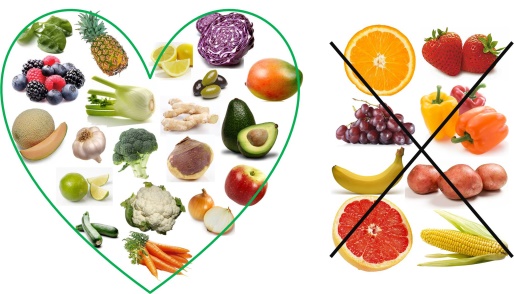 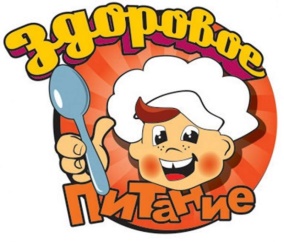                         горячего питания школьников                           МБОУ Ковылкинской СОШ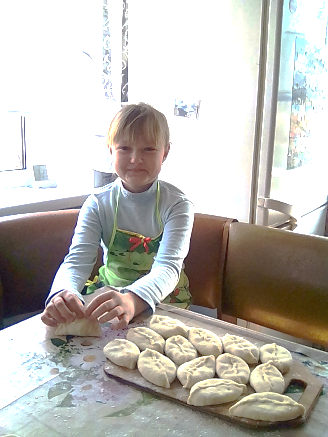 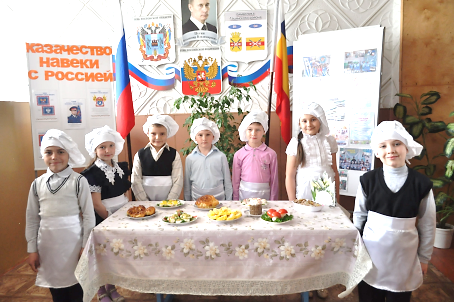 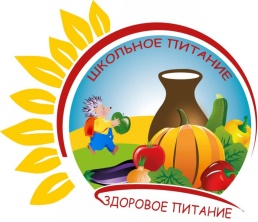 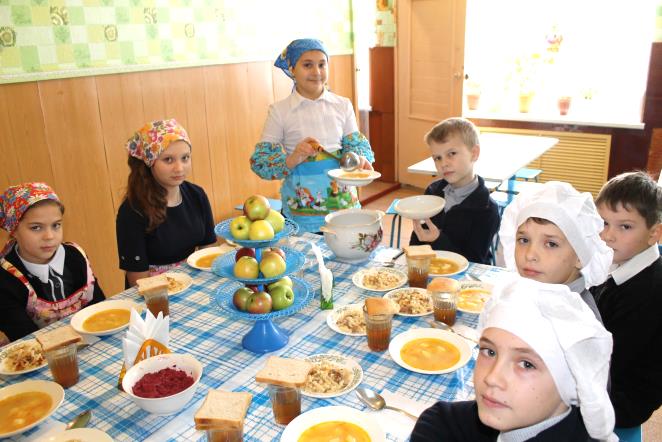 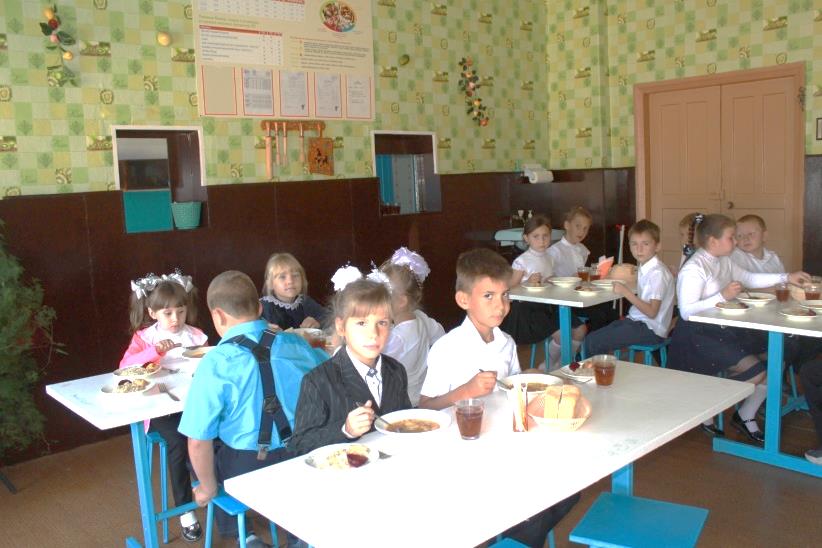 № п/пПоказатель Варианты ответов1Питается ли Ваш ребенок в школьной столовой?Да 1Питается ли Ваш ребенок в школьной столовой?Нет 2Если нет, то по какой причине?Не нравится2Если нет, то по какой причине?Не успевает2Если нет, то по какой причине?Питается дома3Удовлетворены ли Вы системой организации горячего питания в школе?Да3Удовлетворены ли Вы системой организации горячего питания в школе?Нет (указать причину)4Как организована система горячего питания в школе?Кухня и зал для приема пищи4Как организована система горячего питания в школе?Место для разогрева блюд и зал для приема пищи4Как организована система горячего питания в школе?Затрудняюсь ответить4Как организована система горячего питания в школе?Иное (указать вариант)5Удовлетворены ли Вы санитарным состоянием школьной столовой?Да 5Удовлетворены ли Вы санитарным состоянием школьной столовой?Нет (указать причину)6Ваш ребенок получает в школе:Горячий завтрак6Ваш ребенок получает в школе:Горячий обед6Ваш ребенок получает в школе:2-х разовое питание6Ваш ребенок получает в школе:Иное (указать вариант)7Наедается ли Ваш ребенок в школе?Да 7Наедается ли Ваш ребенок в школе?Нет7Наедается ли Ваш ребенок в школе?Иногда, когда все съест8Нравится ли Вашему ребенку горячее питание, предоставляемое в школе?Да 8Нравится ли Вашему ребенку горячее питание, предоставляемое в школе?Нет 8Нравится ли Вашему ребенку горячее питание, предоставляемое в школе?Не всегда9Какие жалобы имелись у ребенка на качество горячего питания?Остывшая еда9Какие жалобы имелись у ребенка на качество горячего питания?Невкусно готовят9Какие жалобы имелись у ребенка на качество горячего питания?Однообразная еда9Какие жалобы имелись у ребенка на качество горячего питания?Плохое самочувствие после еды9Какие жалобы имелись у ребенка на качество горячего питания?Маленькие порции9Какие жалобы имелись у ребенка на качество горячего питания?Иное (свой вариант)9Какие жалобы имелись у ребенка на качество горячего питания?Жалобы отсутствуют10Достаточно ли продолжительности перемены для приема пищи?Да10Достаточно ли продолжительности перемены для приема пищи?Нет, постоянно приходится торопиться, чтобы успеть11Интересуетесь ли Вы меню школьной столовой?Да, постоянно 11Интересуетесь ли Вы меню школьной столовой?Иногда11Интересуетесь ли Вы меню школьной столовой?Нет 12Участвовали ли Вы в мероприятиях, организуемых школами по организации горячего питания совместно с родителями?Да12Участвовали ли Вы в мероприятиях, организуемых школами по организации горячего питания совместно с родителями?Нет12Участвовали ли Вы в мероприятиях, организуемых школами по организации горячего питания совместно с родителями?Мероприятия не проводились13Удовлетворены ли Вы меню школьной столовой?Да 13Удовлетворены ли Вы меню школьной столовой?Нет13Удовлетворены ли Вы меню школьной столовой?Частично 14Есть ли возможность выбора диетических блюд в школьной столовой?Да14Есть ли возможность выбора диетических блюд в школьной столовой?Нет14Есть ли возможность выбора диетических блюд в школьной столовой?Затрудняюсь ответить15Указывается ли в меню в школьной столовой энергетическая ценность блюд?Да 15Указывается ли в меню в школьной столовой энергетическая ценность блюд?Нет 16Ваши предложения по изменению меню школьной столовой?17Считаете ли Вы питание Вашего  ребенка здоровым и полноценным?Да 17Считаете ли Вы питание Вашего  ребенка здоровым и полноценным?Нет 18Ваши предложения по улучшению организации питания в школе.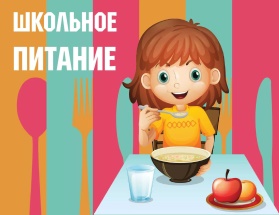 